ЧАТ- БОТ "КІБЕРПЕС"Міністерство цифрової трансформації спільно з ЮНІСЕФ випустило чат-бот «Кіберпес». У ньому є інформація про те, як діяти у випадку кібербулінгу. Чат-бот зможуть використовувати діти, батьки та вчителі.  Кібербулінг – це цькування із застосуванням цифрових технологій. Кібербулінг може відбуватися в соціальних мережах, платформах обміну повідомленнями (месенджерах), ігрових платформах і мобільних телефонах, зокрема через: поширення брехні чи розміщення фотографій, які компрометують когось у соціальних мережах;повідомлення чи погрози, які ображають когось або можуть завдати комусь шкоди.За даними ЮНІСЕФ в Україні, майже 50% підлітків були жертвами кібербулінгу. Кожна третя дитина прогулювала школу через кібербулінг. 75% підлітків у анонімному опитуванні підтвердили те, що Instagram, TikTok і Snapchat є основними соціальними платформами для цькування.У чат-боті "Кіберпес" можна знайти інформацію про те:що таке «кібербулінг» та як він проявляється;як визначити контент, що містить кібербулінг;що робити, якщо вас кібербулять;як видалити матеріали, що містять кібербулінг;як попередити кібербулінг;як не бути кібербулером.	Проєкт створено за інформаційної підтримки Міністерства освіти й науки України, Координаційного центру з надання правової допомоги та Міністерства юстиції України.                                     Чат-бот працює в Telegram і Viber.       Чат-бот в    Telegram                                                              Чат-бот в  Viber        https://t.me/kiberpes_bot                                       https://chats.viber.com/kiberpes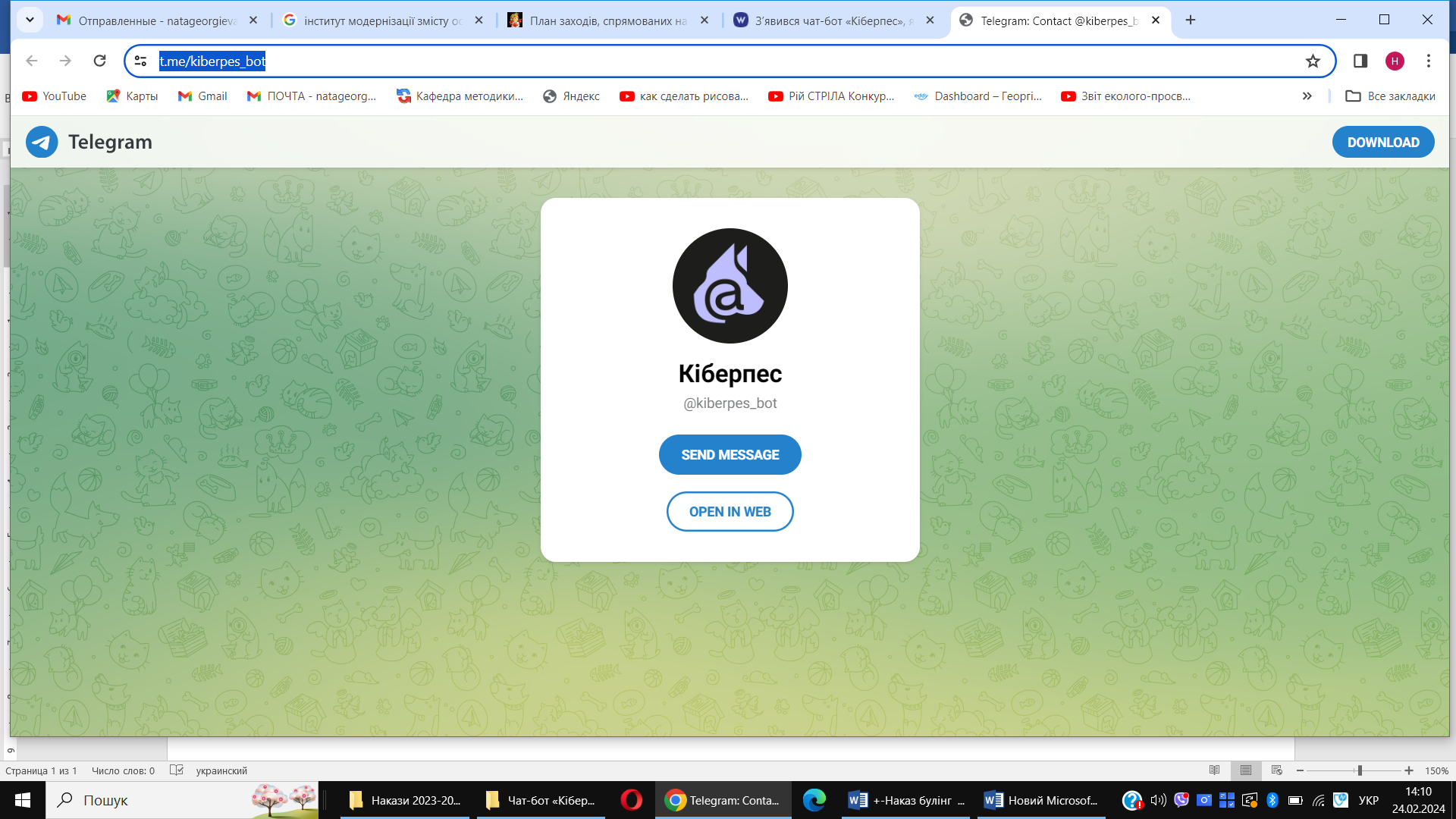 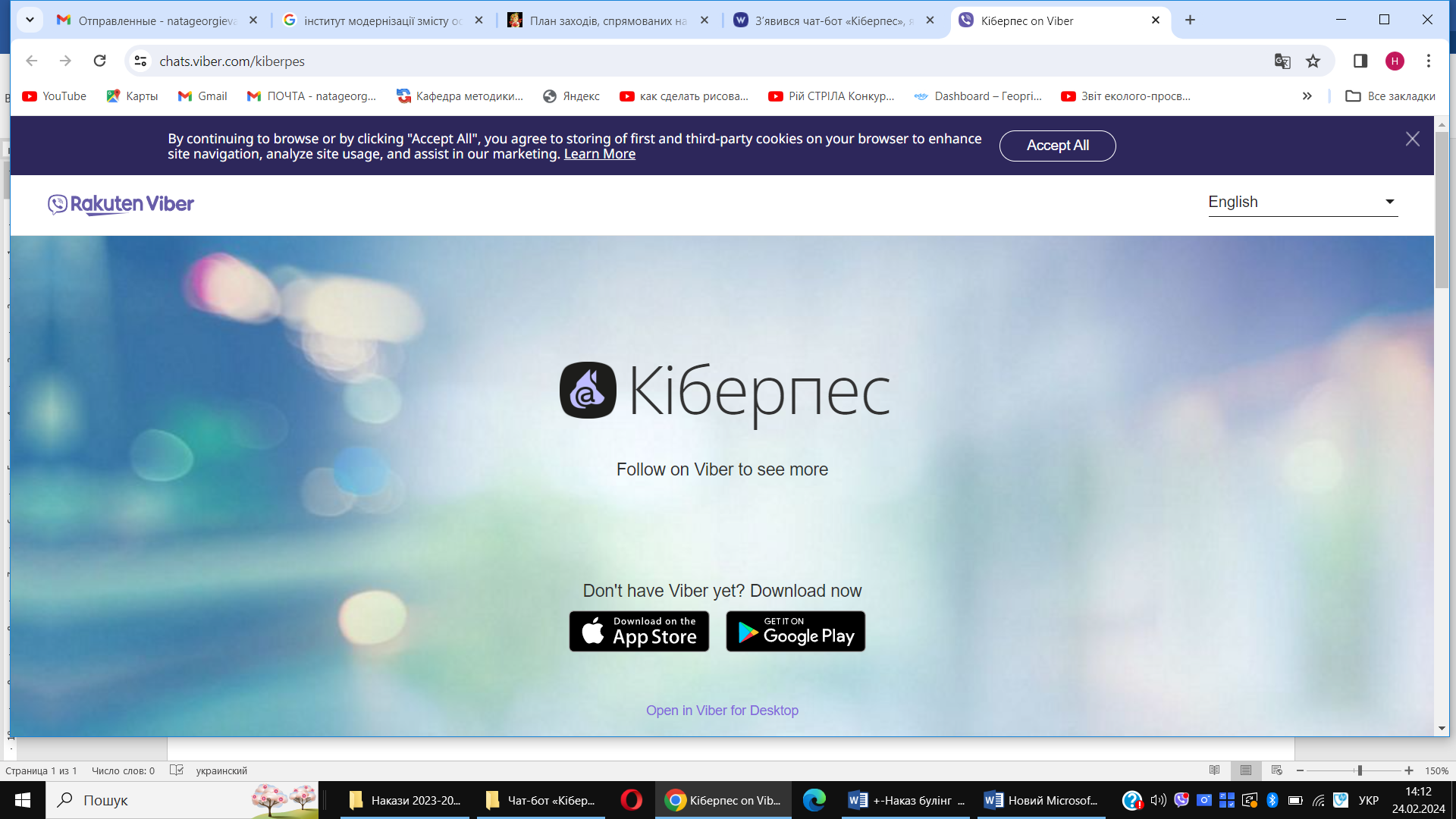 